ISO内部監査養成セミナー開催　ISOマネジメントシステムに必要な内部監査養成セミナーコースのご案内内部監査とは…組織がISOの規格に適合しており、自社のマネジメントシステムが効率的に実行できているかを自社内でチェックするものです。そのため組織のマネジメントシステムを構築し、維持していく上で、内部監査員の養成が求められています。ISO内部監査員の育成・内部監査員の増員を必要とする企業様など、ISO認証取得及び取得後の維持・管理が円滑に行えるよう、この機会にぜひご参加ください。※コース修了後には「合格証」または「修了証」を発行いたします。開催日時	　201８年８月３０日（月）9：00～1６：00　講座内容		①　内部監査とは…、内部監査の役割（テキストによる講義）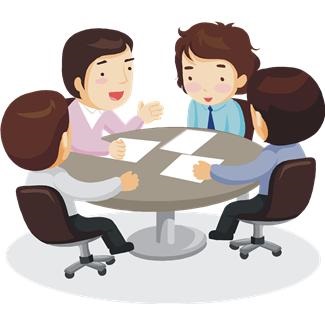 	②　模擬監査による体験（グループディスカッション）	③　不適合の検出と報告書作成（グループディスカッション）場　　所	長崎県長崎市魚の町３番３３号　	長崎県建設総合会館4F 研修センター■定員数		8名（上限１２名）■参加費	1３,000円/名(税別)講　　師	QMS・EMS・OHSAS・ISMS審査員	佐藤 康輔申込方法　　下記の申込書にご記入のうえ、FAXにてお願い致します。　※入力していただいた個人情報は、ご本人の同意がない限り第三者には提供いたしません。申込・問合せ先　Fax（095）820-0281　Tel（095）820-9000合同会社ISO飛鳥　担当：吉井/原口まで参加申込書参加申込書企　業　名連　絡　先部署名　　　　　　　　　　　　　　　　ﾌﾘｶﾞﾅ役　職　　　　　　　　　　　　　　　　氏　名部署名　　　　　　　　　　　　　　　　ﾌﾘｶﾞﾅ役　職　　　　　　　　　　　　　　　　氏　名連　絡　先TEL（　　　　）　　　－　　　　　 　FAX（　　　　）　　　－　　　　　TEL（　　　　）　　　－　　　　　 　FAX（　　　　）　　　－　　　　　連　絡　先携帯電話番号　　　　　　　　　　　　メールアドレス携帯電話番号　　　　　　　　　　　　メールアドレス参　加　者氏　名（ﾌﾘｶﾞﾅ）氏　名（ﾌﾘｶﾞﾅ）参　加　者氏　名（ﾌﾘｶﾞﾅ）氏　名（ﾌﾘｶﾞﾅ）